													         _Fő tér  1, 24400 Zenta, telefon/fax 655-483	TÁRGY:  Kérvény a tetőjelzés nyilvántartási számának megállapításáraKérem, hogy adják ki számomra a határozatot a tetőjelzés nyilvántartási számának megállapításáról a taxi járműre, melynek márkája 						  , típusa 							        , rendszáma 					.A KÉRVÉNY BENYÚJTÓJA(aláírás)M e l l é k e l n i :A forgalmi engedély leolvasásának fénymásolatát;Bizonyítékot a községi közigazgatási illeték befizetéséről.ILLETÉK      A községi közigazgatási illetéket 633,00 dináros összegben.A befizetés célja: közigazgatási illeték     Címzett: Községi közigazgatási illeték   Folyószámlaszám: 840-742251843-73         Hivatkozási szám: 97    84231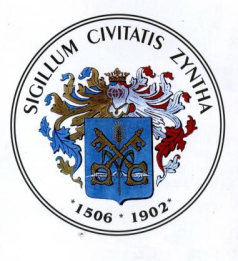 ZENTA KÖZSÉG ZENTAI KÖZSÉGI KÖZIGAZGATÁSI HIVATALÉpítésügyi és kommunális teendők osztálya(A jogi személy vagy vállalkozó neve)ZENTA KÖZSÉG ZENTAI KÖZSÉGI KÖZIGAZGATÁSI HIVATALÉpítésügyi és kommunális teendők osztályaZENTA KÖZSÉG ZENTAI KÖZSÉGI KÖZIGAZGATÁSI HIVATALÉpítésügyi és kommunális teendők osztálya(Törzsszám)ZENTA KÖZSÉG ZENTAI KÖZSÉGI KÖZIGAZGATÁSI HIVATALÉpítésügyi és kommunális teendők osztályaZENTA KÖZSÉG ZENTAI KÖZSÉGI KÖZIGAZGATÁSI HIVATALÉpítésügyi és kommunális teendők osztálya(Székhely)ZENTA KÖZSÉG ZENTAI KÖZSÉGI KÖZIGAZGATÁSI HIVATALÉpítésügyi és kommunális teendők osztályaZENTA KÖZSÉG ZENTAI KÖZSÉGI KÖZIGAZGATÁSI HIVATALÉpítésügyi és kommunális teendők osztálya(A kérvény benyújtójának a telefonszáma)ZENTA KÖZSÉG ZENTAI KÖZSÉGI KÖZIGAZGATÁSI HIVATALÉpítésügyi és kommunális teendők osztálya